Wednesday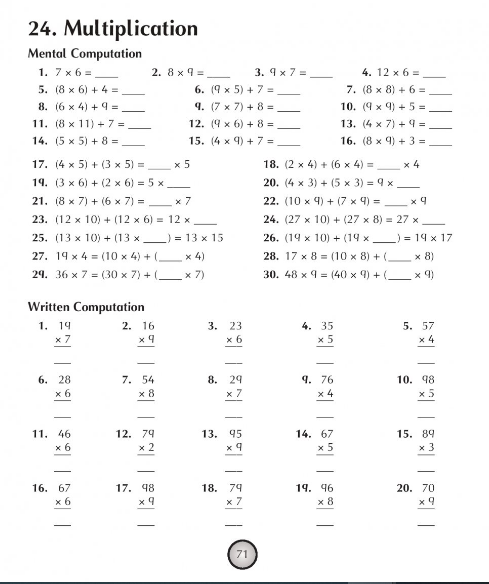 Thursday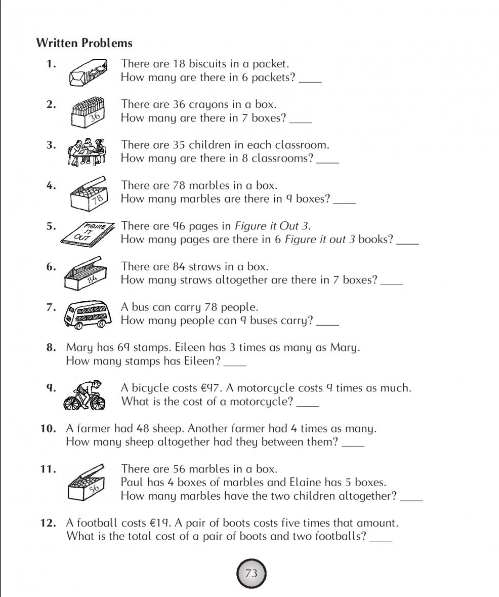 Friday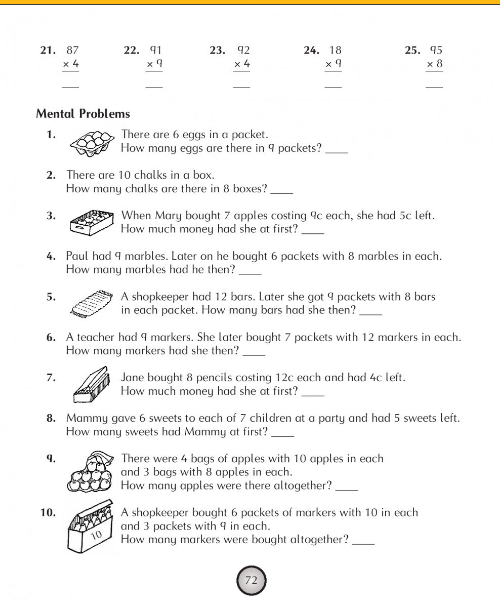 